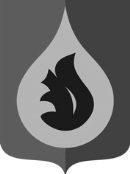 	АДМИНИСТРАЦИЯ	ГОРОДСКОго ПОСЕЛЕНИя федоровскийСУРГУТСКОГО РАЙОНАХАНТЫ-МАНСИЙСКОГО АВТОНОМНОГО ОКРУГА - ЮГРЫП О С Т А Н О В Л Е Н И Е(с изменениями от 29.04.2021 № 189-п/нпа)«26» сентября 2018 года                                                                                            №613-п/нпапгт. Федоровский	Об имущественной поддержке субъектов малого и среднего предпринимательстваВ соответствии с требованиями Федеральных законов от 26.07.2006 №135-ФЗ "О защите конкуренции", от 24.07.2007 №209-ФЗ "О развитии малого и среднего предпринимательства в Российской Федерации", решением Совета депутатов городского поселения Федоровский от 26.03.2013 №70 «Об утверждении Положения о порядке управления и распоряжения имуществом, находящимся в муниципальной собственности городского поселения Федоровский» (с изменениями от 17.09.2015 №95, от 22.09.2015 №237, от 01.03.2017 №382, от 27.09.2017 №7, от 28.03.2018 №50, от 26.09.2018 №80), в целях создания условий для развития малого и среднего предпринимательства на территории городского поселения Федоровский:1. Утвердить Порядок формирования, ведения, ежегодного дополнения и опубликования перечня муниципального имущества, находящегося в муниципальной собственности городского поселения Федоровский, свободного от прав третьих лиц (за исключением права хозяйственного ведения, права оперативного управления, а также имущественных прав субъектов малого и среднего предпринимательства), предназначенного для предоставления его во владение и (или) в пользование на долгосрочной основе субъектам малого и среднего предпринимательства и организациям, образующим инфраструктуру поддержки субъектов малого и среднего предпринимательства, согласно приложению 1 к настоящему постановлению.2. Утвердить Порядок оказания имущественной поддержки субъектам малого и среднего предпринимательства и организациям, образующим инфраструктуру поддержки субъектам малого и среднего предпринимательства, в порядке предоставления муниципальной преференции, согласно приложению 2 к настоящему постановлению.3. Считать утратившим силу постановление администрации городского поселения Федоровский от 01.03.2017 № 104-п/нпа «Об имущественной поддержке субъектов малого и среднего предпринимательства при предоставлении муниципального имущества».4. Настоящее постановление вступает в силу после официального опубликования (обнародования).5. Контроль за выполнением постановления возложить на заместителя главы поселения – начальника управления ЖКХ, земельных и имущественных отношений администрации городского поселения Федоровский С.И. Пастушка.Глава городского поселенияФедоровский                                                                                                             Н.У. РудышинПриложение 1 к постановлениюадминистрации городского поселения Федоровскийот 26.09.2018 №613-п/нпаПорядокформирования, ведения, ежегодного дополнения и опубликования перечня муниципального имущества, находящегося в муниципальной собственности городского поселения Федоровский, свободного от прав третьих лиц (за исключением права хозяйственного ведения, права оперативного управления, а также имущественных прав субъектов малого и среднего предпринимательства), предназначенного для предоставления его во владение и (или) в пользование на долгосрочной основе субъектам малого и среднего предпринимательства и организациям, образующим инфраструктуру поддержки субъектов малого и среднего предпринимательства 1. Общие положенияНастоящий Порядок формирования, ведения, ежегодного дополнения и опубликования перечня муниципального имущества, находящегося в муниципальной собственности городского поселения Федоровский, свободного от прав третьих лиц (за исключением права хозяйственного ведения, права оперативного управления, а также имущественных прав субъектов малого и среднего предпринимательства), предназначенного для предоставления его  во владение и (или) в пользование на долгосрочной основе  субъектам малого и среднего предпринимательства и организациям, образующим инфраструктуру поддержки субъектов малого и среднего предпринимательства (далее – «Порядок») устанавливает правила формирования, ведения, ежегодного дополнения и обязательного опубликования перечня муниципального имущества городского поселения Федоровский свободного от прав третьих лиц, предусмотренного частью 4 статьи 18 Федерального закона от 24.07.2007 №209-ФЗ «О развитии малого и среднего предпринимательства в Российской Федерации» (далее – «Перечень»), состав информации, подлежащей включению в Перечень в целях предоставления во владение и (или) в пользование муниципального имущества на долгосрочной основе (в том числе по льготным ставкам арендной платы) в аренду субъектам малого и среднего предпринимательства, в том числе являющимся сельскохозяйственными кооперативами или занимающимся социально значимыми видами деятельности, иными установленными муниципальными программами (подпрограммами) приоритетными видами деятельности, организациям, образующим инфраструктуру поддержки субъектов малого и среднего предпринимательства, а также физическим лицам, не являющимся индивидуальными предпринимателями и применяющим специальный налоговый режим «Налог на профессиональный доход» (далее - Субъекты)» 2. Цели создания и основные принципы формирования, ведения, ежегодного дополнения и опубликования Перечня2.1. Перечень представляет собой реестр объектов муниципального имущества городского поселения Федоровский, свободного от прав третьих лиц (за исключением права хозяйственного ведения, права оперативного управления, а также имущественных прав субъектов малого и среднего предпринимательства), которые могут быть предоставлены во владение и (или) в пользование на долгосрочной основе (в том числе по льготным ставкам арендной платы) субъектам МСП, а также отчуждены на возмездной основе в собственность субъектов малого и среднего предпринимательства в соответствии с Федеральным законом от 22.07.2008 №159-ФЗ «Об особенностях отчуждения недвижимого имущества, находящегося в государственной собственности субъектов Российской Федерации или в муниципальной собственности и арендуемого субъектами малого и среднего предпринимательства, и о внесении изменений в отдельные законодательные акты Российской Федерации» и в случаях, указанных в подпунктах 6,8 и 9 пункта 2 статьи 39.3 Земельного кодекса Российской Федерации.2.2. Формирование Перечня осуществляется в целях:2.2.1. Предоставления имущества, принадлежащего на праве собственности муниципальному образованию городское поселение Федоровский во владение и (или) пользование на долгосрочной основе (в том числе по льготным ставкам арендной платы) субъектам МСП.2.2.2. Расширения доступности субъектов МСП к информации о муниципальном имуществе, которое подлежит предоставлению им во владение и (или) в пользование на долгосрочной основе (в том числе по льготным ставкам арендной платы) в рамках оказания имущественной поддержки.2.2.3. Реализации полномочий по вопросам развития малого и среднего предпринимательства путем оказания имущественной поддержки субъектов МСП.2.2.4. Повышения эффективности управления муниципальным имуществом, находящимся в собственности муниципального образования городское поселение Федоровский.2.3. Формирование и ведение Перечня основывается на следующих принципах:2.3.1. Достоверность данных об имуществе, включаемом в Перечень.2.3.2. Открытость и доступность сведений об имуществе в Перечне.2.3.3. Ежегодная актуализация Перечня (до 1 ноября текущего года).2.3.4. Взаимодействия с общественными организациями, выражающими интересы субъектов малого и среднего предпринимательства, в ходе формирования Перечня.2.4. Использование имущества, включенного в Перечень, осуществляется только в целях предоставления его во владение и (или) пользование субъектом МСП.Запрещается продажа муниципального имущества, включенного в Перечень, за исключением возмездного отчуждения такого имущества в собственность субъекта МСП в соответствии с Федеральным законом от 22 июля 2008 года № 159-ФЗ "Об особенностях отчуждения недвижимого имущества, находящегося в государственной или в муниципальной собственности и арендуемого субъектами малого и среднего предпринимательства, и о внесении изменений в отдельные законодательные акты Российской Федерации" и в случаях, указанных в подпунктах 6, 8 и 9 пункта 2 статьи 39.3 Земельного кодекса Российской Федерации. В отношении указанного имущества запрещаются также переуступка прав пользования им, передача прав пользования им в залог и внесение прав пользования таким имуществом в уставный капитал любых других субъектов хозяйственной деятельности, передача третьим лицам прав и обязанностей по договорам аренды такого имущества (перенаем), передача в субаренду, за исключением предоставления такого имущества в субаренду субъектам малого и среднего предпринимательства организациями, образующими инфраструктуру поддержки субъектов малого и среднего предпринимательства, и в случае, если в субаренду предоставляется имущество, предусмотренное пунктом 14 части 1 статьи 17.1 Федерального закона от 26 июля 2006 года № 135-ФЗ "О защите конкуренции".3. Формирование, ведение и ежегодное дополнение Перечня3.1. Перечень, изменения и ежегодные дополнения в него утверждаются постановлением администрации городского поселения Федоровский. 3.2. Перечень формируется в виде информационной базы данных, содержащих объекты учета.3.3. Ведение Перечня осуществляется отделом земельных и имущественных отношений администрации городского поселения Федоровский (далее – «Отдел») в электронной форме.3.4. Дополнение Перечня муниципальным имуществом осуществляется ежегодно до 1 ноября текущего года.3.5. В Перечень вносятся сведения об имуществе, соответствующем следующим критериям:3.5.1. Имущество свободно от прав третьих лиц (за исключением права хозяйственного ведения, права оперативного управления, а также имущественных прав субъектов малого и среднего предпринимательства).3.5.2. Имущество не ограничено в обороте, за исключением случаев, установленных законом или иными нормативными актами.3.5.3. Имущество не является объектом религиозного значения.3.5.4. Имущество не является объектом незавершенного строительства.3.5.5. В отношении имущества не принято решение о его отчуждении в соответствии с порядком, определенным Федеральным законом от 21.12.2001 № 178-ФЗ «О приватизации государственного и муниципального имущества» или предоставления иным лицам.3.5.6. Имущество не признано аварийным и подлежащим сносу.3.5.7. Имущество не относится к жилому фонду.3.6. Виды имущества, включаемые в Перечень:3.6.1. Оборудование, машины, механизмы, установки, транспортные средства, инвентарь, инструменты, пригодные к эксплуатации по назначению с учетом их технического состояния и морального износа.3.6.2. Объекты недвижимого имущества, подключенные к сетям инженерно-технического обеспечения (или готовые для подключения) и имеющие подъездные пути.3.6.3. Объекты недвижимого имущества, планируемые к использованию под административные, торговые, офисные, производственные и иные цели.3.6.4. Земельные участки, находящиеся в муниципальной собственности, а также земельные участки, государственная собственность на которые не разграничена.3.6.5. Имущество, закрепленное на праве хозяйственного ведения за муниципальным унитарным предприятием, на праве оперативного управления за муниципальным учреждением (далее – «балансодержатель»), отвечающее критериям, указанным в пункте 3.5 настоящего Порядка, и относящееся к видам имущества, указанным в пункте 3.6 настоящего Порядка, предложенное балансодержателями по согласованию с собственником имущества для включения в Перечень. 3.6.6. Инвестиционные площадки.3.7. Сведения о муниципальном имуществе вносятся в Перечень в составе и по форме, согласно приложению к настоящему Порядку.3.8. Сведения о муниципальном имуществе группируются в Перечне по видам имущества (недвижимое имущество (в том числе единый недвижимый комплекс), движимое имущество).3.9. Актуализация Перечня.3.9.1. Внесение сведений о муниципальном имуществе в Перечень (в том числе ежегодное дополнение), а также исключение сведений о муниципальном имуществе из Перечня осуществляются Отделом путем издания постановления администрации городского поселения Федоровский об утверждении Перечня или о внесении в него изменений на основе предложений органов местного самоуправления, общероссийских некоммерческих организаций, выражающих интересы субъектов малого и среднего предпринимательства, акционерного общества "Федеральная корпорация по развитию малого и среднего предпринимательства", организаций, образующих инфраструктуру поддержки субъектов малого и среднего предпринимательства, субъектов малого и среднего предпринимательства, муниципальных унитарных предприятий и муниципальных учреждений3.9.2. Внесение в Перечень изменений, не предусматривающих исключения из Перечня муниципального имущества, осуществляется не позднее 10 рабочих дней с даты внесения соответствующих изменений в реестр муниципального имущества городского поселения Федоровский.3.9.3. Рассмотрение Отделом предложений, поступивших от лиц, указанных в пункте 3.9.1 настоящего Порядка осуществляется в течение 30 календарных дней со дня их поступления. По результатам рассмотрения указанных предложений Отделом принимается одно из следующих решений:1) О подготовке постановления администрации городского поселения Федоровский о включении в Перечень сведений об имуществе, в отношении которого поступило предложение.2) О подготовке постановления администрации городского поселения Федоровский об исключении из Перечня сведений об имуществе, в отношении которого поступило предложение.3) О подготовке постановления администрации городского поселения Федоровский об отказе в учете предложений.3.9.4. Решение об отказе в учете предложений о включении имущества в Перечень принимается в следующих случаях:1) Имущество не соответствует критериям, установленным пунктом 3.5 настоящего Порядка.2) Индивидуально-определенные признаки движимого имущества не позволяют заключить в отношении него договор аренды или иной гражданско-правовой договор.3.9.5. В случае принятия решения об отказе в учете предложений о включении (исключении) имущества в (из) Перечень Отдел направляет заявителю кроме постановления администрации городского поселения Федоровский об отказе в учете предложений, мотивированный ответ с пояснением причин невозможности учета предложений заявителя.3.10. Сведения о муниципальном имуществе муниципального образования городское поселение Федоровский могут быть исключены из Перечня, если:3.10.1. В течение 2 лет со дня включения сведений о муниципальном имуществе в Перечень в отношении такого имущества от субъектов МСП:а) ни одной заявки на участие в аукционе (конкурсе) на право заключения договора, предусматривающего переход прав владения и (или) пользования в отношении муниципального имущества;б) ни одного заявления о предоставлении муниципального имущества, в отношении которого заключение указанного договора может быть осуществлено без проведения аукциона (конкурса) в случаях, предусмотренных Федеральным законом от 26.07.2006 № 135-ФЗ "О защите конкуренции".3.10.2. В отношении муниципального имущества в установленном законодательством Российской Федерации порядке принято решение о его использовании для муниципальных нужд либо для иных целей.3.10.3. Право муниципальной собственности на имущество прекращено по решению суда или в ином установленном законом порядке.3.11. В случае, если характеристики имущества изменились таким образом, что имущество стало непригодным для использования субъектом МСП по целевому назначению, имущество может быть сохранено в Перечне, при условии предоставления его субъектом МСП на условиях, стимулирующих арендатора осуществить капитальный ремонт и (или) реконструкцию соответствующего объекта.4. Опубликование Перечня4.1. Перечень и внесенные в него изменения подлежат:4.1.1. обязательному опубликованию в средствах массовой информации - в течение 10 рабочих дней со дня утверждения; Допускается опубликование информации и сведений в форме, обеспечивающей наличие полного объема данных, содержащихся в Перечне.4.1.2. размещению на официальном сайте органов местного самоуправления в информационно-телекоммуникационной сети "Интернет" (в том числе в форме открытых данных) - в течение 3 рабочих дней со дня утверждения;4.1.3. предоставлению в уполномоченный орган - орган исполнительной власти субъекта Российской Федерации, уполномоченный высшим исполнительным органом государственной власти субъекта Российской Федерации на взаимодействие с акционерным обществом «Федеральная корпорация по развитию малого и среднего предпринимательства». Предоставление сведений осуществлять в порядке и по форме, установленной приказом Министерства экономического развития РФ от 20.04.2016 № 264 "Об утверждении Порядка представления сведений об утвержденных перечнях государственного имущества и муниципального имущества, указанных в части 4 статьи 18 Федерального закона "О развитии малого и среднего предпринимательства в Российской Федерации", а также об изменениях, внесенных в такие перечни, в акционерное общество "Федеральная корпорация по развитию малого и среднего предпринимательства".Приложение к ПорядкуПеречень 
муниципального имущества, находящегося в муниципальной собственности городского поселения Федоровский, свободного от прав третьих лиц (за исключением права хозяйственного ведения, права оперативного управления, а также имущественных прав субъектов малого и среднего предпринимательства), предназначенного для предоставления его  во владение и (или) в пользование на долгосрочной основе  субъектам малого и среднего предпринимательства и организациям, образующим инфраструктуру поддержки субъектов малого и среднего предпринимательства                                                                                                                                                 по состоянию на ___________________*(1) Указывается номер объекта в реестре муниципального имущества.*(2) Указывается адрес (местоположение) объекта (для недвижимого имущества адрес в соответствии с записью в Едином государственном реестре прав на недвижимое имущество и сделок с ним, для движимого имущества - адресный ориентир, в том числе почтовый адрес, места его постоянного размещения, а при невозможности его указания - полный адрес места нахождения органа местного самоуправления, осуществляющего полномочия собственника такого объекта).*(3) Указывается полное наименование субъекта Российской Федерации.*(4) Указывается номер здания, сооружения или объекта незавершенного строительства согласно почтовому адресу объекта; для помещений указывается номер здания, сооружения или объекта незавершенного строительства, в котором расположено такое помещение; для земельного участка указывается номер земельного участка.*(5) Указывается номер корпуса, строения или владения согласно почтовому адресу объекта.*(6) Для объектов недвижимого имущества и их частей указывается вид: земельный участок, здание, сооружение, объект незавершенного строительства, помещение, единый недвижимый комплекс, часть земельного участка, часть здания, часть сооружения, часть помещения; для движимого имущества указывается - "Движимое имущество".*(7) Указывается кадастровый номер объекта недвижимости, при его отсутствии - условный номер или устаревший номер (при наличии).*(8) Указывается кадастровый номер части объекта недвижимости, при его отсутствии - условный номер или устаревший номер (при наличии).*(9) Основная характеристика, ее значение и единицы измерения объекта недвижимости указываются согласно сведениям государственного кадастра недвижимости.Для земельного участка, здания, помещения указывается площадь в квадратных метрах; для линейных сооружений указывается протяженность в метрах; для подземных сооружений указывается глубина (глубина залегания) в метрах; для сооружений, предназначенных для хранения (например, нефтехранилищ, газохранилищ), указывается объем в кубических метрах; для остальных сооружений указывается площадь застройки в квадратных метрах.Для объекта незавершенного строительства указываются общая площадь застройки в квадратных метрах либо основная характеристика, предусмотренная проектной документацией (при отсутствии сведений об объекте в государственном кадастре недвижимости).*(10) Указывается индивидуальное наименование объекта недвижимости. При отсутствии индивидуального наименования указывается вид объекта недвижимости.*(11) Указываются характеристики движимого имущества (при наличии).*(12) Указываются сведения о правообладателе (полное наименование, основной государственный регистрационный номер (ОГРН), идентификационный номер налогоплательщика (ИНН), и договоре, на основании которого субъекту малого и среднего предпринимательства и (или) организации, образующей инфраструктуру поддержки субъектов малого и среднего предпринимательства предоставлено право аренды. Заполняется при наличии соответствующего права аренды.*(13) Указываются сведения о наличии объекта имущества в утвержденном перечне государственного или муниципального имущества, указанном в части 4 статьи 18 Федерального закона от 24 июля 2007 г. N 209-ФЗ "О развитии малого и среднего предпринимательства в Российской Федерации" (Собрание законодательства Российской Федерации, 2007, N 31, ст. 4006; N 43, ст. 5084; 2008, N 30, ст. 3615, 3616; 2009, N 31, ст. 3923; N 52, ст. 6441; 2010, N 28, ст. 3553; 2011, N 27, ст. 3880; N 50, ст. 7343; 2013, N 27, ст. 3436, 3477; N 30, ст. 4071; N 52, ст. 6961; 2015, N 27, ст. 3947; 2016, N 1, ст. 28), либо в утвержденных изменениях, внесенных в такой перечень.*(14) Указываются реквизиты нормативного правового акта, которым утвержден перечень государственного или муниципального имущества, указанный в части 4 статьи 18 Федерального закона от 24 июля 2007 г. N 209-ФЗ "О развитии малого и среднего предпринимательства в Российской Федерации", или изменения, вносимые в такой переченьПриложение 2 к постановлениюадминистрации городского поселения Федоровскийот 26.09.2018 №613-п/нпаПорядок и условия предоставления в аренду имущества, включенного в Перечень муниципального имущества, находящегося в муниципальной собственности городского поселения Федоровский, свободного от прав третьих лиц (за исключением права хозяйственного ведения, права оперативного управления, а также имущественных прав субъектов малого и среднего предпринимательства)1. Общие положения1. Муниципальное имущество, включенное в Перечень муниципального имущества, находящегося в муниципальной собственности городского поселения Федоровский, свободного от прав третьих лиц (за исключением права хозяйственного ведения, права оперативного управления, а также имущественных прав субъектов малого и среднего предпринимательства) (далее – «Перечень»), предоставляется в аренду субъектам малого и среднего предпринимательства, в том числе являющимся сельскохозяйственными кооперативами или занимающимся социально значимыми видами деятельности, иными установленными муниципальными программами (подпрограммами) приоритетными видами деятельности, организациям, образующим инфраструктуру поддержки субъектов малого и среднего предпринимательства, а также физическим лицам, не являющимся индивидуальными предпринимателями и применяющим специальный налоговый режим «Налог на профессиональный доход» (далее – «Субъекты»).2. Муниципальное имущество, включенное в Перечень, может быть отчуждено на возмездной основе в собственность субъектов малого и среднего предпринимательства в соответствии с Федеральным законом от 22 июля 2008 года N 159-ФЗ "Об особенностях отчуждения недвижимого имущества, находящегося в государственной или в муниципальной собственности и арендуемого субъектами малого и среднего предпринимательства, и о внесении изменений в отдельные законодательные акты Российской Федерации" и в случаях, указанных в подпунктах 6, 8 и 9 пункта 2 статьи 39.3 Земельного кодекса Российской Федерации.Срок рассрочки оплаты муниципального недвижимого имущества (за исключением земельных участков), арендуемого субъектами малого и среднего предпринимательства при реализации преимущественного права на приобретение арендуемого имущества в соответствии с Федеральным законом "Об особенностях отчуждения недвижимого имущества, находящегося в государственной или в муниципальной собственности и арендуемого субъектами малого и среднего предпринимательства, и о внесении изменений в отдельные законодательные акты Российской Федерации", составляет 5 лет.3. Субъекты, претендующие на получение в аренду муниципального имущества, включенного в Перечень, должны относиться к категории субъектов малого и среднего предпринимательства и учитываться в едином реестре субъектов малого и среднего предпринимательства, либо иметь статус налогоплательщика налога на профессиональный доход, либо учитываться в едином реестре организаций, образующих инфраструктуру поддержки субъектов малого и среднего предпринимательства.4. Заключение договоров аренды муниципального имущества, включенного в Перечень, осуществляется по результатам проведения торгов (конкурса или аукциона) или по результатам рассмотрения заявлений Субъектов в случаях, предусмотренных Федеральным законом "О защите конкуренции" или Земельным кодексом Российской Федерации.В случаях, установленных Законом "О защите конкуренции", заключение договоров аренды муниципального имущества (за исключением земельных участков), включенного в Перечень, осуществляется без проведения торгов (конкурса или аукциона) в соответствии с административным регламентом предоставления муниципальной услуги по передаче муниципального имущества в аренду, утвержденным постановлением администрации поселения. Основанием для заключения такого договора аренды является постановление администрации поселения.5. Начальный размер арендной платы муниципального имущества (за исключением земельных участков), включенного в перечень, устанавливается в отношении:- недвижимого имущества в соответствии с решением Совета депутатов городского поселения Федоровский от 25.11.2014№ 187 «Об утверждении порядка расчета арендной платы за использование муниципального имущества городского поселения Федоровский, в том числе жилых помещений»;- движимого имущества – в соответствии с порядком расчета арендной платы за пользование движимым муниципальным имуществом городского поселения Федоровский, утвержденного постановлением администрации городского поселения Федоровский.Субъектами, являющимся сельскохозяйственными кооперативами или занимающимся социально значимыми видами деятельности, иными, установленными муниципальной программой (подпрограммой) приоритетными видами деятельности, арендная плата за муниципальное имущество (за исключением земельных участков), включенное в Перечень, вносится в следующем порядке:- в первый год аренды - 40 процентов размера арендной платы;- во второй год аренды - 60 процентов размера арендной платы;- в третий год аренды - 80 процентов размера арендной платы;- в четвертый год аренды и далее - 100 процентов размера арендной плат.6. При проведении аукционов на право заключения договора аренды с Субъектами в отношении земельного участка, включенного в Перечень, размер арендной платы определяется в соответствии с Земельным кодексом Российской Федерации. В случае заключения договора аренды без торгов, при расчёте размера арендной платы за земельные участки применяется понижающий коэффициент в размере 0,5 в соответствии с постановлением Правительства Ханты-Мансийского автономного округа – Югры от 02.12.2011 №457-п «Об арендной плате за земельные участки земель населённых пунктов». Понижающий коэффициент применяется, в случае если Субъекты соответствуют требованиям, установленным пунктом 3 настоящего Порядка, при условии уведомления об этом арендатором до даты заключения договора аренды. В отношении действующих договоров аренды земельных участков, применение коэффициента субъектов малого и среднего предпринимательства (Ксп) осуществляется на основании заявления арендатора с даты подачи указанного заявления.7. Срок договора аренды муниципального имущества (за исключением земельных участков), включенного в Перечень, составляет не менее 5 лет, если меньший срок договора не предложен в поданном до заключения такого договора заявлении лица, приобретающего права владения и (или) пользования муниципальным имуществом. Срок договора аренды земельного участка, включенного в перечень, определяется в соответствии с Земельным кодексом Российской Федерации.8. Арендатор не может осуществлять переуступку прав пользования муниципальным имуществом, передачу прав пользования им в залог и внесение прав пользования муниципальным имуществом в уставный капитал любых других субъектов хозяйственной деятельности, передачу третьим лицам прав и обязанностей по договорам аренды муниципального имущества (перенаем), передачу в субаренду, за исключением предоставления муниципального имущества в субаренду Субъектам, и в случае, если в субаренду предоставляется муниципальное имущество, предусмотренное пунктом 14 части 1 статьи 17.1 Федерального закона «О защите конкуренции».9. Оказание имущественной поддержки, путем передачи муниципального имущества, закрепленного на праве оперативного управления за муниципальными учреждениями или имущества, закрепленного на праве хозяйственного ведения за муниципальным предприятием осуществляется муниципальными учреждениями и муниципальным предприятием самостоятельно с письменного согласия администрации городского поселения Федоровский в соответствии с настоящим Порядком.N п/пНомер в реестре имущества*(1)Адрес (местоположение) объекта*(2)Структурированный адрес объектаСтруктурированный адрес объектаСтруктурированный адрес объектаСтруктурированный адрес объектаСтруктурированный адрес объектаСтруктурированный адрес объектаСтруктурированный адрес объектаСтруктурированный адрес объектаСтруктурированный адрес объектаСтруктурированный адрес объектаСтруктурированный адрес объектаN п/пНомер в реестре имущества*(1)Адрес (местоположение) объекта*(2)Наименование субъекта Российской Федерации*(3)Наименование муниципального района/ городского округа/ внутригородского округа территории города федерального значенияНаименование городского поселения/ сельского поселения/ внутригородского района городского округаВид населенного пунктаНаименование населенного пунктаТип элемента планировочной структурыНаименование элемента планировочной структурыТип элемента улично-дорожной сетиНаименование элемента улично-дорожной сетиНомер дома (включая литеру)*(4)Тип и номер корпуса, строения, владения*(5)1234567891011121314Вид объекта недвижимости; движимое имущество*(6)Сведения о недвижимом имуществе или его частиСведения о недвижимом имуществе или его частиСведения о недвижимом имуществе или его частиСведения о недвижимом имуществе или его частиСведения о недвижимом имуществе или его частиСведения о недвижимом имуществе или его частиСведения о недвижимом имуществе или его частиВид объекта недвижимости; движимое имущество*(6)Кадастровый номер*(7)Кадастровый номер*(7)Номер части объекта недвижимости согласно сведениям государственного кадастра недвижимости*(8)Основная характеристика объекта недвижимости*(9)Основная характеристика объекта недвижимости*(9)Основная характеристика объекта недвижимости*(9)Наименование объекта учета*(10)Вид объекта недвижимости; движимое имущество*(6)Кадастровый номер*(7)Кадастровый номер*(7)Номер части объекта недвижимости согласно сведениям государственного кадастра недвижимости*(8)Тип (площадь - для земельных участков, зданий, помещений; протяженность, объем, площадь, глубина залегания - для сооружений; протяженность, объем, площадь, глубина залегания согласно проектной документации для объектов незавершенного строительства)Фактическое значение/ Проектируемое значение (для объектов незавершенного строительства)Единица измерения (для площади - кв. м; для протяженности - м; для глубины залегания - м; для объема - куб. м)Наименование объекта учета*(10)Вид объекта недвижимости; движимое имущество*(6)НомерТип (кадастровый, условный, устаревший)Номер части объекта недвижимости согласно сведениям государственного кадастра недвижимости*(8)Тип (площадь - для земельных участков, зданий, помещений; протяженность, объем, площадь, глубина залегания - для сооружений; протяженность, объем, площадь, глубина залегания согласно проектной документации для объектов незавершенного строительства)Фактическое значение/ Проектируемое значение (для объектов незавершенного строительства)Единица измерения (для площади - кв. м; для протяженности - м; для глубины залегания - м; для объема - куб. м)Наименование объекта учета*(10)1516171819202122Сведения о движимом имуществе*(11)Сведения о движимом имуществе*(11)Сведения о движимом имуществе*(11)Сведения о движимом имуществе*(11)Сведения о движимом имуществе*(11)Сведения о движимом имуществе*(11)Сведения о праве аренды или безвозмездного пользования имуществом*(12)Сведения о праве аренды или безвозмездного пользования имуществом*(12)Сведения о праве аренды или безвозмездного пользования имуществом*(12)Сведения о праве аренды или безвозмездного пользования имуществом*(12)Сведения о праве аренды или безвозмездного пользования имуществом*(12)Сведения о праве аренды или безвозмездного пользования имуществом*(12)Сведения о праве аренды или безвозмездного пользования имуществом*(12)Сведения о праве аренды или безвозмездного пользования имуществом*(12)Сведения о праве аренды или безвозмездного пользования имуществом*(12)Сведения о праве аренды или безвозмездного пользования имуществом*(12)Сведения о движимом имуществе*(11)Сведения о движимом имуществе*(11)Сведения о движимом имуществе*(11)Сведения о движимом имуществе*(11)Сведения о движимом имуществе*(11)Сведения о движимом имуществе*(11)организации, образующей инфраструктуру поддержки субъектов малого и среднего предпринимательстваорганизации, образующей инфраструктуру поддержки субъектов малого и среднего предпринимательстваорганизации, образующей инфраструктуру поддержки субъектов малого и среднего предпринимательстваорганизации, образующей инфраструктуру поддержки субъектов малого и среднего предпринимательстваорганизации, образующей инфраструктуру поддержки субъектов малого и среднего предпринимательствасубъекта малого и среднего предпринимательствасубъекта малого и среднего предпринимательствасубъекта малого и среднего предпринимательствасубъекта малого и среднего предпринимательствасубъекта малого и среднего предпринимательстваТип: оборудование, машины, механизмы, установки, транспортные средства, инвентарь, инструменты, иноеГосударственный регистрационный знак (при наличии)Наименование объекта учетаМарка, модельГод выпускаКадастровый номер объекта недвижимого имущества, в том числе земельного участка, в (на) котором расположен объектПравообладательПравообладательПравообладательДокументы основаниеДокументы основаниеПравообладательПравообладательПравообладательДокументы основаниеДокументы основаниеТип: оборудование, машины, механизмы, установки, транспортные средства, инвентарь, инструменты, иноеГосударственный регистрационный знак (при наличии)Наименование объекта учетаМарка, модельГод выпускаКадастровый номер объекта недвижимого имущества, в том числе земельного участка, в (на) котором расположен объектПолное наименованиеОГРНИННДата заключения договораДата окончания действия договораПолное наименованиеОГРНИННДата заключения договораДата окончания действия договора23242526272829303132333435363738Указать одно из значений: в перечне (изменениях в перечни)*(13)Сведения о правовом акте, в соответствии с которым имущество включено в перечень (изменены сведения об имуществе в перечне)*(14)Сведения о правовом акте, в соответствии с которым имущество включено в перечень (изменены сведения об имуществе в перечне)*(14)Сведения о правовом акте, в соответствии с которым имущество включено в перечень (изменены сведения об имуществе в перечне)*(14)Сведения о правовом акте, в соответствии с которым имущество включено в перечень (изменены сведения об имуществе в перечне)*(14)Указать одно из значений: в перечне (изменениях в перечни)*(13)Наименование органа, принявшего документВид документаРеквизиты документаРеквизиты документаУказать одно из значений: в перечне (изменениях в перечни)*(13)Наименование органа, принявшего документВид документаДатаНомер3940414243